Træningsprogram Fortsætterholdet forår 2019. Programmet dækker 12 ugers træning. Tirsdag og Torsdag og søndag  G: Rask gang      L:Løb     m:minutter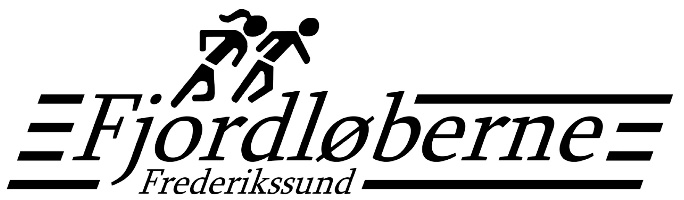 UgedatoProgram529.15 m G – 12 m L – 2 m G – 4x1 m L – 2 m G - 10 m L – 3 m G ( 1 m G mellem intervallerne) 531.15 m G – 16 m L – 2 m G – 16 m L – 3 m G53.25 m G – 30 m L –  5 m G65.25 m G – 15 m L – 2 m G – 5x1 m L – 2 m G - 10 m L – 3 m G ( 1 m G mellem intervallerne)67.25 m G – 17 m L – 2 m G – 16 m L – 3 m G610.2 5 m G – 30 m L –  5 m G712.25 m G – 15 m L – 2 m G – 4x1½ m L – 2 m G-  10 m L – 3 m G ( 1 m G mellem intervallerne)714.25 m G – 20 m L – 2 m G – 15 m L – 5 m G717.25 m G – 40 m L – 5 m G 819.25 m G – 35 m L – 5 m G821.25 m G – 15 m L – 2 m G – 5x1 m L –2 m G- 10 m L – 3 m G ( 1 m G mellem intervallerne)824.25 m G – 40 m L – 5 m G926.2928.22 m G – 15 m L- 2 m G- 1+2+3+2+1 m L- 2 m G- 10 m L- 5 m G (30sek mellem intervaller)93.35 m G – 45 m L – 5 m G105.35 m G – 22 m L – 2 m G – 20 m L – 3 m G107.35 m G – 15 m L – 2 m G – 5x2 m L –2 m G- 10 m L – 3 m G ( 1 m G mellem intervallerne)1010.35m G- 48 m L – 5 m G1112.35 m G – 35 m L – 2 m G – 10 m L – 5 m G1114.35 m G – 25 m L(roligt) – 2 m G – 20 m L(moderat) – 5 m G1117.35m G  – 50 m L – 5 m G   1219.35 m G – 20 m L – 2 m G – 20 m L – 2 m G – 15 m L – 2 m G1221.35 m G – 30 m L – 2 m G – 22 m L – 3 m G1224.35 m G – 52 m L – 3 m G1326.35 m G – 25 m L(roligt) – 2 m G – 15 m L(moderat) –2 m G – 10 m L (roligt)- 5 m G1328.35 m G – 32 m L – 2 m G – 22 m L – 3 m G1331.35 m G – 55 m L – 5 m G142.45 m G – 40 m L  – 2 m G – 10 m L144.45 m G – 30 m L – 2 m G – 15 m L – 2 m G – 10 m L – 2 m G147.460 m L/ grevinde dannerløbet 10 km /5,6 km159.45m G – 10m L—løb så langt du kan på 12 min. - 10 m L  1511.45 m G – 25 m L(roligt) – 2 m G – 15 m L(moderat) –2 m G – 10 m L (roligt)- 5 m G1514.45 m G- 55m L – 5 m G1616.42 m G – 15 m L- 2 m G- 1+2+3+2+1 m L- 2 m G- 10 m L- 5 m G (30sek mellem intervaller)1618.45 m G – 25 m L(roligt) – 2 m G – 15 m L(moderat) –2 m G – 10 m L (roligt)- 5 m G1621.45 m G – 60 m L – 5 m G 